Handout                                                                                                       Number : 1575Shahriar Alam meets high officials of Japan GovernmentDhaka, 7 June (Message received from Tokyo) :On the third day of his visit to Japan, the State Minister for Foreign Affairs Md. Shahriar Alam attended a series of meetings with high officials of the Government of Japan today.  	In the morning, he met the President of JICA Shinichi Kitaoka and exchanged ideas for further strengthening bilateral relations between Bangladesh and Japan. The State Minister expressed his deepest condolences for the Japanese lives lost in Dhaka on 1st July 2016 and informed the various measures that the Government of Bangladesh has taken to combat terrorism. Both of them recognized the importance of regional connectivity to foster growth and the JICA President responded positively to the State Minister’s idea to funding regional infrastructure projects that would establish connectivity among potential countries in the region and expand market.  In the afternoon, he met the State Minister for Foreign Affairs Nobou Kishi and informed the Minister about various measures taken by Bangladesh Government to combat terrorism. Mr. Kishi assured that Japan was ready to assist Bangladesh in all possible means to fight terrorism. Indicating that the situation in Bangladesh had improved a lot since the incident last year, the State Minister also requested Mr. Kishi to consider withdrawal of travel alert. The State Minister then met the State Minister for Agriculture Yosuke Isozaki. During their discourse they exchanged various ideas and thoughts to promote mutual interests of Bangladesh and Japan. The State Minister particularly highlighted the importance of cooperation in the field of agriculture and stressed on the importance of technical cooperation in this sector. The Ambassador of Bangladesh in Tokyo and other high officials from the Embassy of Bangladesh in Tokyo and the officials of Ministry of Foreign Affairs, Dhaka accompanied the State Minister at all the meetings and events.  #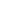 Khaleda/Mahmud/Sanjib/Joynul/2017/2010hoursHandout									   umber : 1574FAO representative presents credential to Foreign MinisterDhaka, June 7:	The newly appointed FAO (Food and Agricultural Organization) representative in Bangladesh Susan Lorraine Lautze has formally presented her credential to Foreign Minister Abul Hassan Mahmood Ali at his office today. A national of the United States of America, Susan had a long distinguished career in various capacities in the FAO, WFP (World Food Program) and UN Offices in various parts of the world. 	Accepting the credential letter, Foreign Minister Ali congratulated the FAO representative for her appointment and welcomed her to Bangladesh. Referring to the long standing relations between Bangladesh and FAO, Foreign Minister appreciated FAO’s support and contribution in Bangladesh in the areas of agriculture, food, livestock, rural development and environment. Foreign Minister also highlighted the progress and development that were taking place in Bangladesh’s socio-economic sectors under the visionary leadership of Prime Minister Sheikh Hasina. FAO representative also highly appreciated Bangladesh’s success particularly in achieving MDGs, reducing poverty and hunger.	Terming Bangladesh as the ‘Hope for the Region’ in terms of success and achievements in the food and agriculture sectors, the new Representative expressed her deep satisfaction over the FAO’s partnership with the Government of Bangladesh and also hoped that the success of Bangladesh can be a model for other countries of the world. She briefed the Foreign Minister about some of the future plans of FAO in Bangladesh in partnership with the various agencies of the government. #Khaleda/Mahmud/Sanjib/Rezaul/2017/1950 hoursZ_¨weeiYx                                                                                           b¤^i : 1573 we‡`k Mg‡b”Qz bvix Kg©x‡`i‡K nqivwb `gb Kiv n‡e      --- cÖevmx Kj¨vY I ˆe‡`wkK Kg©ms¯’vb gš¿xXvKv, 24 ˆR¨ô (7 Ryb) :cÖevmx Kj¨vY I ˆe‡`wkK Kg©ms¯’vb gš¿x byiæj Bmjvg we. Gmwm e‡j‡Qb, we‡`k Mg‡b”Qz bvix Kg©x‡`i mv‡_ †Kvb cÖKvi cÖZviYv I nqivwb Kiv n‡j Zv K‡Vvi n‡¯Í wbqš¿Y Kiv n‡e| wZwb Av‡iv e‡jb, bvix Kg©xiv we‡`‡k wM‡q †iwg‡UÝ ‡cÖiY Kivq ‡`‡ki A_©bxwZi wfwË gReyZ nIqvi cvkvcvwk bvixi A_©‰bwZK ÿgZvqb e„w× cv‡”Q| G Kvi‡Y cÖevmx Kg©x‡`i †cÖwiZ †iwg‡UÝ webv Li‡P ‡`‡k Zvi cwiev‡ii Kv‡Q †cuŠQv‡bvi me©vZ¥K †Póv Kiv n‡”Q|wZwb AvR XvKvi B¯‹vUb¯’ cÖevmx Kj¨vY fe‡b cÖevmx Kj¨vY I ˆe‡`wkK Kg©ms¯’vb gš¿Yvj‡qi mfvK‡ÿ evsjv‡`wk Awfevmx gwnjv kÖwgK G‡mvwm‡qkb (egmv) Av‡qvwRZ Consultation on Challenges of Women Migrant Workers of Bangladesh and Addressing the Role of the intermediaries Kg©kvjvq cÖavb AwZw_i e³…ZvKv‡j Gme K_v e‡jb| Kg©kvjvi ïiæ‡Z GKwU cvIqvi c‡q›U Dc¯’vcb Kiv nq| Awfevmx Kg©x I Zv‡`i cwiev‡ii m`m¨iv Zv‡`i AwfÁZv wewbgq K‡ib Ges wewfbœ mgm¨v I mgvav‡bi wel‡q Av‡jvPbv K‡ib| c‡i gy³ Av‡jvPbvq wewfbœ GbwRI, †Wvbvi G‡RwÝ I mvsevw`Ke„›` AskMÖnY K‡ib|	egmvÕi cwiPvjK mygvBqv Bmjv‡gi mfvcwZ‡Z¡ Kg©kvjvq we‡kl AwZw_ wn‡m‡e Dcw¯’Z wQ‡jb cÖevmx Kj¨vY I ˆe‡`wkK Kg©ms¯’vb gš¿Yvj‡qi mwPe †eMg kvgQzb bvnvi| Ab¨v‡b¨i g‡a¨ Dcw¯’Z wQ‡jb gš¿Yvj‡qi AwZwi³ mwPe †gvnv¤§` AvRnviæj nK, I‡qR Avb©vm© Kj¨vY †ev‡W©i gnvcwiPvjK MvRx †gvnv¤§` Ryjnvm, gš¿Yvj‡qi hyM¥mwPe I gš¿xi GKvšÍ mwPe gyt †gvnwmb †PŠayix, DcmwPe †gvnv¤§` kvnxb, gvby‡li Rb¨ dvD‡Ûk‡bi wbe©vnx cwiPvjK kvnxb Avbvg, weªwUk KvDwÝj, PROKAS Gi `j‡bZv Catherine Cecil, evqivi m`m¨ Avjx nvq`vi ‡PŠayix I kvgxg Avn‡g` ‡PŠayix †bvgvb Ges Awfevmx Kg©x I Zv‡`i cwiev‡ii m`m¨|#Rvnv½xi/gvngy`/mÄxe/Rqbyj/2017/1740NÈv Z_¨weeiYx                                                                                           b¤^i : 1572 wkíx Avãyj ReŸv‡ii kh¨v cv‡k Z_¨ mwPeXvKv, 24 ˆR¨ô (7 Ryb) :	Amy¯’ wewkó gyw³‡hv×v I msMxZ wkíx Avãyj ReŸvi‡K †`L‡Z Z_¨ mwPe giZzRv Avng` AvR e½eÜz †kL gywRe †gwW‡Kj wek¦we`¨vjq nvmcvZv‡j hvb|	wZwb nvmcvZv‡j wPwKrmvaxb Amy¯’ msMxZ wkíxi wPwKrmvi †LuvRLei †bb Ges KZ©e¨iZ wPwKrm‡Ki mv‡_ K_v e‡jb| Z_¨ mwPe wewkó msMxZ wkíx Avãyj ReŸv‡ii `ªæZ Av‡ivM¨ Kvgbv K‡ib| #RvwKi/Abm~qv/wMqvm/†kdv‡qZ/iwdKzj/Avmgv/2017/1430 NÈv Z_¨weeiYx                                                                                           b¤^i : 1571hy³iv‡R¨i wbe©vPb c~e©cÖ¯‘wZ ch©‡eÿ‡Y wPd ûBcXvKv, 24 ˆR¨ô (7 Ryb) :RvZxq msm‡`i wPd ûBc Av m g wd‡ivR hy³iv‡R¨i mvaviY wbe©vPb c~e©cÖ¯‘wZ ch©‡eÿ‡Y 
6 Ryb g½jevi Kg©e¨¯Í w`b AwZevwnZ K‡i‡Qb| hy³iv‡R¨i Swansea Gi DËivÂjxq kni Gower-G cÖwZØÜx wewfbœ ivR‰bwZK `‡ji cÖv_©x Ges ¯’vbxq cÖkvm‡bi Kg©KZ©v‡`i m‡½ wPd ûB‡ci †bZ…Z¡vaxb CPA UK Election Observer Mission cÖwZwbwa`‡ji wfbœ wfbœ ˆeVK AbywôZ nq| GQvov wZwb Gower Avm‡bi wewfbœ †cv÷vj †fvU‡K›`ª cwi`k©b K‡ib|4 Ryb wPd ûB‡ci †bZ…Z¡vaxb evsjv‡`k cÖwZwbwa`j CPA UK wgk‡bi ZË¡veav‡b jÛ‡b UK Election Assesment welqK cÖwkÿY Kg©kvjvq AskMÖnY K‡ib| evsjv‡`k cÖwZwbwa`‡ji Aci m`m¨ GW‡fv‡KU D‡¤§ Kzjmyg ¯§„wZ Ab¨vb¨ †`‡ki cÖwZwbwa‡`i m‡½ cÖwkÿY Kg©kvjvq †hvM †`b| wZwb evwg©snv‡gi wbe©vPbI ch©‡eÿY Ki‡eb|#jveY¨/Abm~qv/wMqvm/Rmxg/iwdKzj/Avmgv/2017/1420 NÈv Z_¨weeiYx 			     	                                                        b¤^i: 1570mgvRKj¨vY gš¿Yvj‡qi D‡`¨v‡M mwPevj‡q ‡gvevBj †_ivwc †mev Kvh©µ‡gi D‡ØvabXvKv, 24 ‰R¨ô (7 Ryb 2017) : 	RbcÖkvmb gš¿Yvj‡qi wmwbqi mwPe W. †gvRv‡¤§j nK Lvb AvR evsjv‡`k mwPevj‡qi wK¬wbK fe‡bi mvg‡b mgvRKj¨vY gš¿Yvj‡qi D‡`¨v‡M mwPevj‡q Kg©iZ Kg©KZ©v-Kg©PvixMY‡K mßv‡n 2 w`b (iweevi I eyaevi) †_ivwc †mev cÖ`v‡bi j‡ÿ¨ Ô†gvevBj †_ivwc †mev Kvh©µgÕ Gi D‡Øvab K‡ib| Abyôv‡b we‡kl AwZw_ wn‡m‡e Dcw¯’Z wQ‡jb Z_¨ Awa`dZ‡ii cÖavb Z_¨ Awdmvi Kvgiæb bvnvi I mgvR‡mev Awa`dZ‡ii gnvcwiPvjK, MvRx †gvnv¤§` b~iæj Kexi| 	mgvRKj¨vY gš¿Yvj‡qi mwPe †gv. wRjøvi ingv‡bi mfvcwZ‡Z¡ mfvq ab¨ev` Ávcb K‡ib RvZxq cÖwZeÜx Dbœqb dvD‡Ûk‡bi e¨e¯’vcbv cwiPvjK Kvgiæb bvnvi Lvbg|	wmwbqi mwPe W. †gvRv‡¤§j nK Lvb e‡jb- †gvevBj †_ivwc †mev Kvh©µg GKwU AZ¨šÍ mywPwšÍZ wm×všÍ| mwPevj‡q Kg©iZ bexb †_‡K ïiæ K‡i cÂv‡lvaŸ© Kg©KZ©v-Kg©Pvix‡`i Rb¨ GwU Avkx©ev` ¯^iƒc| eZ©gvb miKvi bvbvwea †mev Kvh©µg m¤úªmvi‡Y e¨vcK KvR K‡i hv‡”Q| GB †_ivwc †mev Kvh©µg wbtm‡›`‡n mwPevj‡q Kg©iZ Kg©KZ©v-Kg©Pvix‡`i kvixwiK I gvbwmK kw³‡K ewjqvb Ki‡e|	mgvRKj¨vY gš¿Yvj‡qi mwPe †gv. wRjøvi ingvb e‡jb, mwPevj‡q Kg©iZ miKvwi PvKzixRxweMY‡K cÖwZw`b mKvj 9 Uv †_‡K 5 Uv ch©šÍ Awdm K‡ÿ e‡m KvR Ki‡Z nq| mßv‡n 5 w`b Awdm K‡ÿ e‡m KvR Kivi Kvi‡Y A‡b‡KiB PvKzwi †k‡l nvUz I ‡Kvg‡ii e¨v_vmn bvbvwea †ivM e¨vwa †`Lv †`q| mgvRKj¨vY gš¿Yvj‡qi D‡`¨v‡M GB †_ivwc †mev Kvh©µg wbtm‡›`‡n mwPevj‡q Kg©iZ PvKzixRxexM‡Yi wPwKrmv †ÿ‡Î GKwU gvBjdjK wn‡m‡e KvR Ki‡e| 	we‡kl AwZw_ Z_¨ Awa`dZ‡ii cÖavb Z_¨ Awdmvi Kvgiæb bvnvi e‡jb, mwPevj‡q G ‡_ivwc †mev Kvh©µg GwUB cÖ_g| wZwb GB †_ivwc †mevi mydj mswkøó mK‡ji wbKU ‡cuŠ‡Q w`‡Z h_vh_ e¨e¯’v wb‡eb| wZwb GB †mev Kvh©µgwU mßv‡n 2 w`‡bi cwie‡Z© 5 w`b Kivi Aby‡iva Rvbvb|	D‡jøL¨, mgvRKj¨vY gš¿Yvj‡qi Aax‡b RvZxq cÖwZeÜx Dbœqb dvD‡Ûk‡bi AvIZvq cwiPvwjZ 103wU cÖwZeÜx †mev I mvnvh¨ †K›`ª Gi wbqš¿‡Y 32wU †gvevBj win¨vwewj‡Ukb †_ivwc f¨vb Gi gva¨‡g AwURg †¯úKUªvg wWmAW©vi, kvixwiK, gvbwmK Amy¯’ZvRwbZ cÖwZewÜZv, `„wó, evK, eyw× cÖwZewÜZv, kÖeY, kÖeY-`„wó cÖwZeÜxZv, †mwieªvj cvjwm, WvDb wmb‡Wªvg, eûgvwÎK cÖwZewÜZv m¤úbœ wkï, e¨w³ Ges cÖwZewÜZvi SuywK m¤úbœ e¨w³‡K wdwRI‡_ivwc, AKz‡ckbvj †_ivwc, w¯úP A¨vÛ j¨vs¸‡qR †_ivwc, wnqvwis G‡mm‡g›U, wfRyqvj G‡mm‡g›U Ges KvD‡Ýwjs †mev cÖ`vb Kiv nq| GQvovI evZ, e¨_v, c¨vivjvBwmm, gyLeuvKv, nvuUz‡Z e¨_v, †Kvg‡i e¨_vi wPwKrmv †mev cÖ`vb Kiv nq Ges cÖwZeÜx e¨w³‡`i webvg~‡j¨ wewfbœ ai‡Yi mnvqK DcKiY cÖ`vb Kiv nq| ‡gvevBj win¨vwewj‡Ukb †_ivwc f¨vb Gi gva¨‡g B‡Zvg‡a¨ 64wU †Rjvi 417wU Dc‡Rjv Ges 120 wU BDwbq‡b †_ivwc †mev cÖ`vb Kvh©µg cwiPvwjZ n‡”Q| cÖwZw`b M‡o 35 Rb cÖwZwU †gvevBj †_ivwc f¨vb †_‡K †mev †c‡q _v‡K|#gvB`yj/Abm~qv/kwn`/myeY©v/iwdKzj/kvgxg/2017/1431 N›UvZ_¨weeiYx                                                                                           b¤^i : 1569dzUejvi ev`j iv‡qi kh¨vcv‡k moK cwienY I †mZzgš¿xXvKv, 24 ˆR¨ô (7 Ryb) : 	bMixi ¯‹qvi nvmcvZv‡j wPwKrmvaxb evsjv‡`k dzUej †dWv‡ik‡bi mn-mfvcwZ, mv‡eK dzUejvi ev`j ivq‡K AvR mKv‡j †`L‡Z hvb moK cwienY I †mZzgš¿x Ges evsjv‡`k AvIqvgx jx‡Mi mvaviY m¤úv`K Ievq`yj Kv‡`i|	Gmgq gš¿x wPwKrmvaxb ev`j iv‡qi wPwKrmvi †LuvRLei †bb Ges Zvi `ªæZ †ivMgyw³ Kvgbv K‡ib| #bv‡Qi/Abm~qv/wMqvm/myeY©v/Avmgv/2017/1200 NÈv  